Nom :Chadwick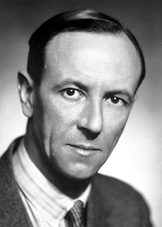 Nom au complet: James ChadwickNationalité : Angleterre Période de temps : 1891 à 1974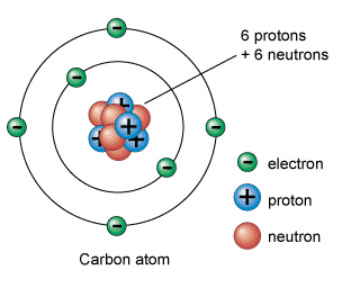 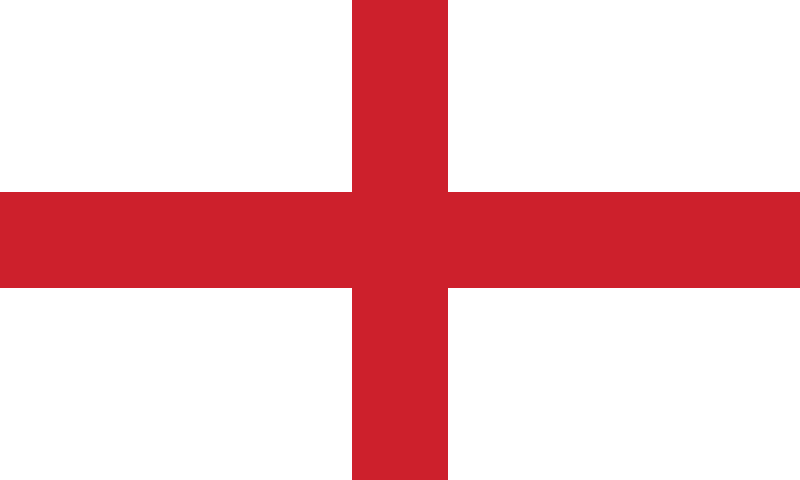 